МИНИСТЕРСТВО ЭКОНОМИКИ ТАТАРСТАН РЕСПУБЛИКАСЫ РЕСПУБЛИКИ ТАТАРСТАН ИКЬТИСАД МИНИСТРЛЫГЫ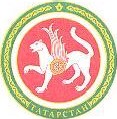 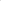 О внесении изменения в приказ Министерства экономикиРеспублики Татарстан от 22.03.2016 № 78 «О мерах, направленных на обеспечение выполнения обязанностей, предусмотренныхФедеральным законом «О персональных данных» в Министерстве экономики Республики Татарстан»Приказываю:Внести в приказ Министерства экономики Республики Татарстан от 22.03.2016 № 78 «О мерах, направленных на обеспечение выполнения обязанностей, предусмотренных Федеральным законом «О персональных данных» в Министерстве экономики Республики Татарстан» следующее изменение:приложение 12 приказа изложить в новой прилагаемой редакции.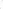 	Министр		А.А.Здунов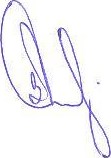 Приложение 12 к приказу Министерства экономики РТ от 22 марта 2016 г.Министру экономики Республики Татарстан А.А. Здунову отпроживающе ул.	, дом , кв. паспорт серия выданного «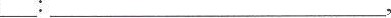 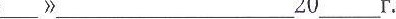 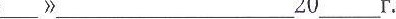 (наименование организации, выдавшей документ)Согласие сотрудника на обработку его персональных данныхНастоящим заявлением я,,являясь работником Министерства экономики Республики Татарстан (далее Работодатель), находящегося по адресу: 420021, г. Казань, ул. Московская, д.-55, в соответствии со статьей 9 Федерального закона от 27.07.2006 №152-ФЗ «О персональных данных» своей волей и в своем интересе, выражаю согласие на обработку моих персональных данных Работодателем в целях информационного обеспечения для формирования общедоступных источников персональных данных (справочников, адресных книг, информации в СМИ, на сайте Работодателя, в локальной сети Работодателя и т.д.), включая выполнение действия по сбору, систематизации, накоплению, хранению, уточнению (обновлению, изменению), распространению (в том числе передаче) и уничтожению моих персональных данных, входящих в следующий перечень общедоступных сведений: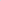 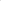 1. Фамилия, имя, отчество.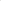 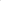 2. Рабочий номер телефона и адрес электронной почты.З. Фотография.4. Сведения о должности, образовании.5. Иные сведения, специально предоставленные мной для размещения в общедоступных источниках персональных данных. В целях: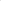 осуществления возложенных, согласно Положению о Министерстве экономики Республики Татарстан,	на Работодателя функций по социально-экономическому программированию, лицензированию видов деятельности, государственному регулированию инвестиционной деятельности, управлению развитием инновационной деятельности, управлению формированием государственных информационных ресурсов Республики Татарстан, управлению социальной сферой;  обеспечения соблюдения законодательства Российской Федерации в области персональных данных и иных нормативных правовых актов с учетом положений Федерального закона «О персональных данных»;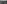 содействия в трудоустройстве, обучении и продвижении по службе, оформления трудовых отношений и прохождения государственной службы, проверки достоверности предоставляемых мною сведений в соответствии с действующим законодательством, обеспечения личной безопасности, обеспечения сохранности имущества, прохождения конкурсного отбора, представления сведений в банк для оформления банковской карты и проведения безналичных платежей на мой счет, представления Работодателем установленной законодательством отчетности в отношении физических лиц, в том числе сведений персонифицированного учета в отделения Пенсионного фонда Российской Федерации, сведений подоходного налога в инспекции Федеральной налоговой службы Российской Федерации, сведений в Фонд социального страхования Российской Федерации.Выражаю согласие на обработку моих персональных данных путем подачи (получения) запросов в органы местного самоуправления, государственные органы и организации (для этих целей дополнительно к общедоступным сведениям могут быть получены или переданы сведения о дате и месте рождения, прежних ФИО, поле, гражданстве, национальной принадлежности, владении иностранными языками и языками народов Российской Федерации, адресе регистрации и места жительства, паспортных данных или данных иного документа, удостоверяющего личность, доходах, имуществе, а также о доходах, о расходах, об имуществе и обязательствах имущественного характера супруги (супруга) и несовершеннолетних детей, стаже работы, трудовой и общественной деятельности, информации о реквизитах трудовой книжки и записях в ней, о наличии классного чина (воинского или специального звания), о наличии государственных наград и иных наград, знаков отличия (кем награжден и когда), идентификационном номере налогоплательщика, свидетельстве государственного пенсионного страхования, сведения из страхового полиса обязательного медицинского страхования, сведения о семейном положении (информация о состоянии в браке, реквизиты свидетельства о государственной регистрации актов гражданского состояния, ФИО супруга(и), место его (ее) работы, должности, степени родства, ФИО и даты рождения других членов семьи), о медицинских заключениях о состоянии здоровья, сведения о временной нетрудоспособности, допуске к сведениям, составляющим государственную тайну, о социальном положении (информация о социальных льготах и о социальном статусе: серия, номер, дата выдачи, наименование органа, выдавшего документ, являющимся основанием для представления льгот и статуса), образовании (информация об образовании, квалификации, а также о наличии специальных знаний или специальной подготовки, в том числе с указанием серии, номера, даты выдачи, наименования и местонахождения образовательного учреждения), информации о воинском учете, информации о наличии судимостей, информации о номерах телефонов (домашнего и мобильного), о командировках, отпусках.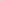 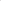 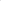 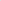 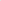 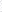 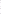 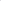 Вышеприведенное согласие на обработку персональных данных представлено с учетом стеб и ст.9 Федерального закона от 27.07.2006 №152-ФЗ «О персональных данных», в соответствии с которыми обработка персональных данных, осуществляемая на основе действующего законодательства либо для исполнения договора (служебного контракт, соглашения), стороной которого я являюсь, может осуществляться Работодателем без моего дополнительного согласия. Я согласен (на) на то, что орган по управлению государственной гражданской службы Республики Татарстан вправе предоставлять мои персональные данные в целях организации моего медицинского обслуживания, пенсионного обеспечения, участия в спортивных мероприятиях, в иных установленных случаях в уполномоченные государственные органы Республики Татарстан.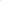 Перечень действий с персональными данными, на совершение которых дается согласие: обработка персональных данных в соответствии с частью 4 статьи 9 Федерального закона от 27.07.2006г. № 152-ФЗ «О персональных данных» - любое действие (операция) или совокупность действий (операций), совершаемых с использованием средств автоматизации или без использования таких средств с персональными данными, включая сбор, запись, систематизацию, накопление, хранение (в том числе копий документов), уточнение (обновление, изменение), извлечение, использование, передачу (распространение, предоставление, доступ), обезличивание, блокирование, удаление, уничтожение персональных данных.Способы обработки персональных данных: смешанным способом - на бумажных носителях; в информационных системах персональных данных («Единая информационная система кадрового состава государственной гражданской службы Республики Татарстан и муниципальной службы в Республике Татарстан»), с использованием и без использования средств автоматизации.Настоящее согласие вступает в силу с момента подписания до достижения цели обработки персональных данных или до момента утраты необходимости в их достижении, если иное не предусмотрено федеральными законами и может быть отозвано путем подачи Работодателю письменного заявления.Подтверждаю, что ознакомлен с положениями законодательства Российской Федерации о персональных данных, в том числе с требованиями к защите персональных данных, с документами, определяющими политику Министерства экономики Республики Татарстан в отношении обработки персональных данных. Права и обязанности в области защиты персональных данных, в том числе и юридические последствия моего отказа предоставить персональные данные, являющиеся обязательными в соответствии с федеральными законами, мне разъяснены.201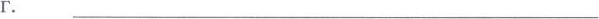 (подпись и ФИО прописью полностью)ПРИКАЗг Казань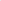 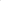 БОЕРЫК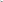 